*Auto cad kullanabilen*Elektrik projesinden keşif çıkarabilen*elektrik konusuna yatkınKendini geliştirmeye açık ofiste çalışacakElektrik teknikeriSahada çalışabilecekUstalığı olan ve işi öğrenmek isteyenElektrik teknikeriAramaktayızHaydar ARSLANGenel Müdür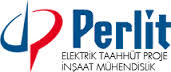 Gazi Mustafa Kemal Bulvarı Ali Suavi Sokak No:23 / 7
Maltepe / ANKARA – TÜRKİYE+90 312 232 34 54 (pbx)             h.arslan@perlit.com.tr+90 312 232 02 10                     GSM   0 532 275 83 38http://www.perlit.com.tr  info@perlit.com.tr